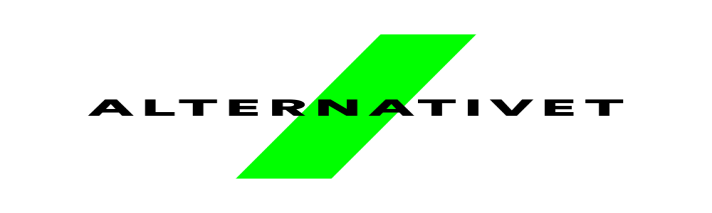 Storkreds Fyn og SydjyllandAnmeldelse af kandidatur til Region Syddanmark.Dette skema SKAL anvendes, hvis du ønsker at deltage i valget om at blive kandidat  til regionsrådet i Region Syddanmark. Skemaet skal mailes senest den 24. maj til:Torben Nicolaisen	torben.nicolaisen@alternativet.dk      ellerBente Kjær		beggertsvej@gmail.com Her kan du kort gøre rede for din baggrund for at stille op.Klare, korte tanker er bedre end lange!NavnAdressePost.nr og ByTelefonE-mailFødselsdatoIndmeldelsesdato i AlternativetBeskæftigelse/uddannelse